Форма 5 Статистический отчет деятельности поста ЗОЖ(за 2 полугодие 2016 года)МБОУ «Хатырыкская СОШ им.М.К.Аммосова»(образовательная организация)Форма 6.2 Анализ и мониторинг проведенных и действующих профилактических мероприятий (программ):Работа общественного поста ЗОЖ осуществляется по следующим направлениям:Профилактическая работа с «группой риска»;Учебная работа с учащимися и родителями;Тематическая работа с классными руководителями;Диагностическая работа (педагоги-психологи).Деятельность поста ЗОЖ соответствует плану работы, где предусмотрено проведение классных часов, информационных бесед, встреч со специалистами, бесед для учащихся; консультации, выпуск памяток для родителей; проведение совещаний, консультаций, встреч со специалистами, презентации опыта работы для педагогов школы.2. Выявлены проблемы по направлениям работы с целевыми группами и пути их решения.Постоянно ведется поиск способов организации работы с детьми по профилактике  наркомании, употребления алкогольных  и табачных изделий. Для составления плана деятельности поста ЗОЖ учитываются предложения творческих групп школы и классных руководителей, рассматриваются такие формы работы, которые наиболее интересны учащимся.С родителями и учащимися проводятся индивидуальные беседы  психолога, социального педагога и специалистов. С участием поста ЗОЖ проведены следующие мероприятия: конкурс листовок «Я выбираю жизнь», акция «Мы за ЗОЖ», «В нашей школе не курят» профилактические беседы с учащимися о вреде наркотиков, насвая и ПАВ.3. Задачи на следующий учебный год.Осуществление комплекса мероприятий по профилактике употребления ПАВ в детско-подростковой среде;Проведение индивидуальной воспитательной работы со школьниками;Целенаправленная работа с родительской общественностью, направленная на информирование о случаях употребления ПАВ, внутрисемейный контроль по данной	 проблеме, профилактика социально-негативных явлений в семье и формирование здорового образа жизни;Первичное выявление лиц «группы риска», имеющих признаки различных отклонений в поведении и склонных к употреблению ПАВ;Организация информационно-просветительской работы среди учащихся и родителей.Приложение 2МБОУ «Хатырыкская СОШ им.М.К.Аммосова» (образовательная организация)РЕСПУБЛИКА САХА (ЯКУТИЯ)Муниципальное бюджетное общеобразовательное учреждение«Хатырыкская средняя общеобразовательная школа имени М.К. Аммосова» муниципального образования «Намский улус» Республики Саха (Якутия)»           678385 с. Столбы    Намского улуса.телефон: (41162)  27-1-58E.mail: stolbysosh@yandex.ru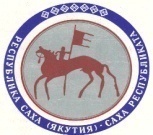 САХА РЕСПУБЛИКАТАМБҮӨТ «М.К.Аммосов аатынан Хатырык орто оскуолата» «Нам улууһа» МТ678385  Нам  улууЬа Столбы с.телефон:  (41162)  27-1-58E.mail: stolbysosh@yandex.ru	1.Образовательная организацияШкола2.Количество постов ЗОЖ13.Количество учащихся1604.Количество учащихся, охваченных индивидуальной профилактической работой25.Количество учащихся, прошедших консультациюврача-нарколога -6.Количество учащихся, прошедших консультацию психолога67.Проведено встреч с родителями 28.Проведено тематических мероприятий с учащимися по профилактике употребления ПАВ49.Количество школьников, принявших участие в мероприятиях по профилактике употребления ПАВ11610.Проведено семинаров, занятий по профилактике употребления ПАВ с педагогами111.Количество учащихся, состоящих на учете на начало отчетного периода (общее количество)2По табакокурению-по употреблению алкоголя2по токсикомании-по употреблению наркотических средств-12.Количество учащихся, вновь взятых на учет в отчетный период (общее количество)-По табакокурению-по употреблению алкоголя-по токсикомании-по употреблению наркотических средств-13.Количество учащихся, снятых с учета в отчетный период (общее количество)2По табакокурению-по употреблению алкоголя2по токсикомании-по употреблению наркотических средств-14.Количество учащихся, состоящих на учете на конец отчетного периода (общее количество)-По табакокурению-по употреблению алкоголя-по токсикомании-по употреблению наркотических средств-15Направлено на дополнительное  обследование к специалистам-№п/пНаименование аппаратаКоли-чество аппаратовОбразовательная организация, в которую распределён БОСОтветственный:Ф.И.О.должностьКоличество обучающихся, прошедших диагностику на аппаратах за второе полугодие 2016 годаКоличество обучающихся, прошедших занятия на аппаратах за второе полугодие 2016 года1Комфорт-2Комфорт-Лого-3Сталкер-4Другие-ИтогоИтого